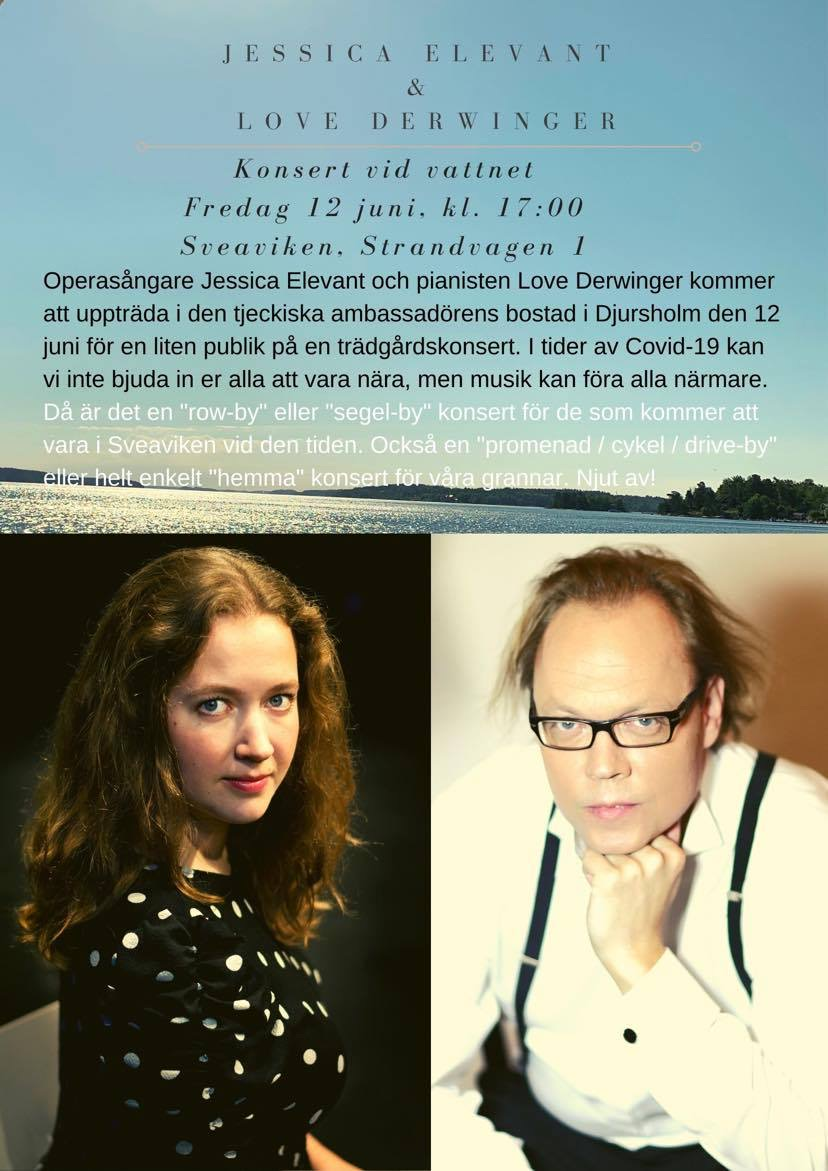 Order of performanceGarden concert June 12th 2020Jessica Elevant - sopranoLove Derwinger - pianoDich, teure Halle		aria from Richard Wagner’s TannhäuserVar det en dröm			song by Jean Sibelius, text by Josef Julius WecksellZueignung			song by Richard Strauss, text by Hermann von GilmPan				song by Ture Rangström, text by Bo BergmanCasta diva			aria from Vincenzo Bellini’s NormaSvarta rosor			song by Jean Sibelius, text by JosephsonDove sono i bei momenti	aria from Wolfgang Amadeus Mozart’s Le nozze di FigaroMěsíčku na nebi hlubokém	aria from Antonín Dvořák’s Rusalka